For the following use cases draw a system sequence diagram : Use Case: Make an on line order• Actors: customer• Description:In an online shop a Customer makes an on line order.  Then customer request  item with certain quantity . The new requested item becomes one line on the order and the system shows the (item number, description, unit price, quantity price ) Once the customer finish  his order , the system display  his/ her receipt showing the total price.Use Case: Remove item from cart.  Actor : customerDescription:A customer submits a request for removal to the system. The system displays the cart contents and asks the user to select the item to remove. The user tells the system which item to remove, the system displays request to confirm message and user confirm the deletion then the system displays updated cart and the customer receives confirmation from the system that the item has been removed.Convert the following sequence diagram  to a communication diagram: 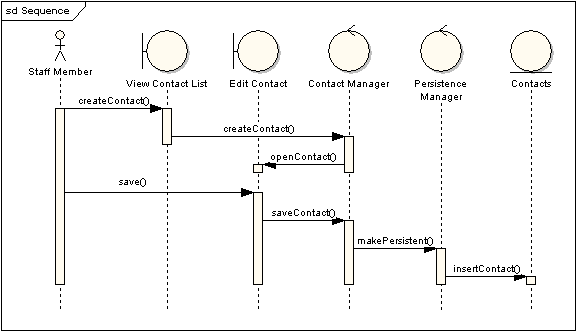 